В «Артеке» отмечают День семьи, любви и верности08 июля 2021 годаВ рамках восьмой смены «Артек» – волшебный киномир», участниками которой стали 2442 ребенка из 85 регионов страны, в Международном детском центре отмечают День семьи, любви и верности.«Для каждого человека нет ничего ближе и дороже семьи. Это основа, которая во многом определяет нашу жизнь, ставит перед нами цели и дает силу для их достижения. Ребята, уезжая домой после смены, всегда отмечают, что «Артек» стал для них вторым домом, настоящей семьей. Традиции и ценности «Артека» неотделимы от общечеловеческих основ. Поэтому праздник семьи, любви и верности – это прекрасный повод, чтобы выразить признательность своим родным за поддержку и любовь, сказать им теплые слова. Ребята, желаю вам всегда ценить и уважать своих родителей и близких и помнить, что каждый из вас – часть большой семьи под названием «Артек», – отметил директор МДЦ «Артек» Константин Федоренко.С утра во всех лагерях Международного детского центра «Артек» прошли торжественные церемонии. Основной акцией в рамках праздника стал флешмоб «Привет моей семье!». Во всех лагерях «Артека» установлены веб-камеры, через которые дети передают поздравления своим родным и близким. А при поддержке Почты России артековцы получили возможность направить домой праздничные открытки. В рамках празднования Дня семьи, любви и верности в «Артеке» проходят выставки рисунков, различные конкурсы. В ходе занятий «Поговорим о семейных ценностях», бесед, встреч ребята поделятся друг с другом своими семейными традициями. Артековцев также ждут встречи с представителями семейных династий «Артека», которые расскажут и о своих традициях, которые они передают из поколения в поколение.Праздник вышел и за пределы «Артека»: вместе с вожатой «Артека» сказочный артековский персонаж Абсолют вручал цветы жителям и гостям Крыма.СправочноДень семьи, любви и верности отмечается в России ежегодно с 2008 года. Праздник приурочен ко дню памяти святых князя Петра и его жены Февронии, живших в XIII веке в Муроме. В православной традиции они считаются покровителями семьи и брака.С 2017 года путевки в Международный детский центр «Артек» распространяются в качестве поощрения за достижения активных детей посредством АИС «Путевка» на основе электронного портфолио. За 2017–2021 гг. в системе зарегистрировано почти 480 тысяч детей со всей России. В 2021 году МДЦ «Артек» готов принять 32 000 детей в рамках 15 смен. В «Артеке» созданы все условия эпидемиологической безопасности. Контакты для СМИКонтакты для СМИОфициальные ресурсы МДЦ «Артек»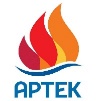 В Москве: +7 926 286 6889 y.kuplinov@agt-agency.ru В Крыму: +7 978 734 0444 press@artek.orgОФИЦИАЛЬНЫЙ САЙТ АРТЕКАФОТОБАНК АРТЕКАYOUTUBEINSTAGRAMVKFACEBOOK